Конспект
непосредственной образовательной деятельности
по социально-коммуникативному развитию
Тема: «Экологический транспорт города»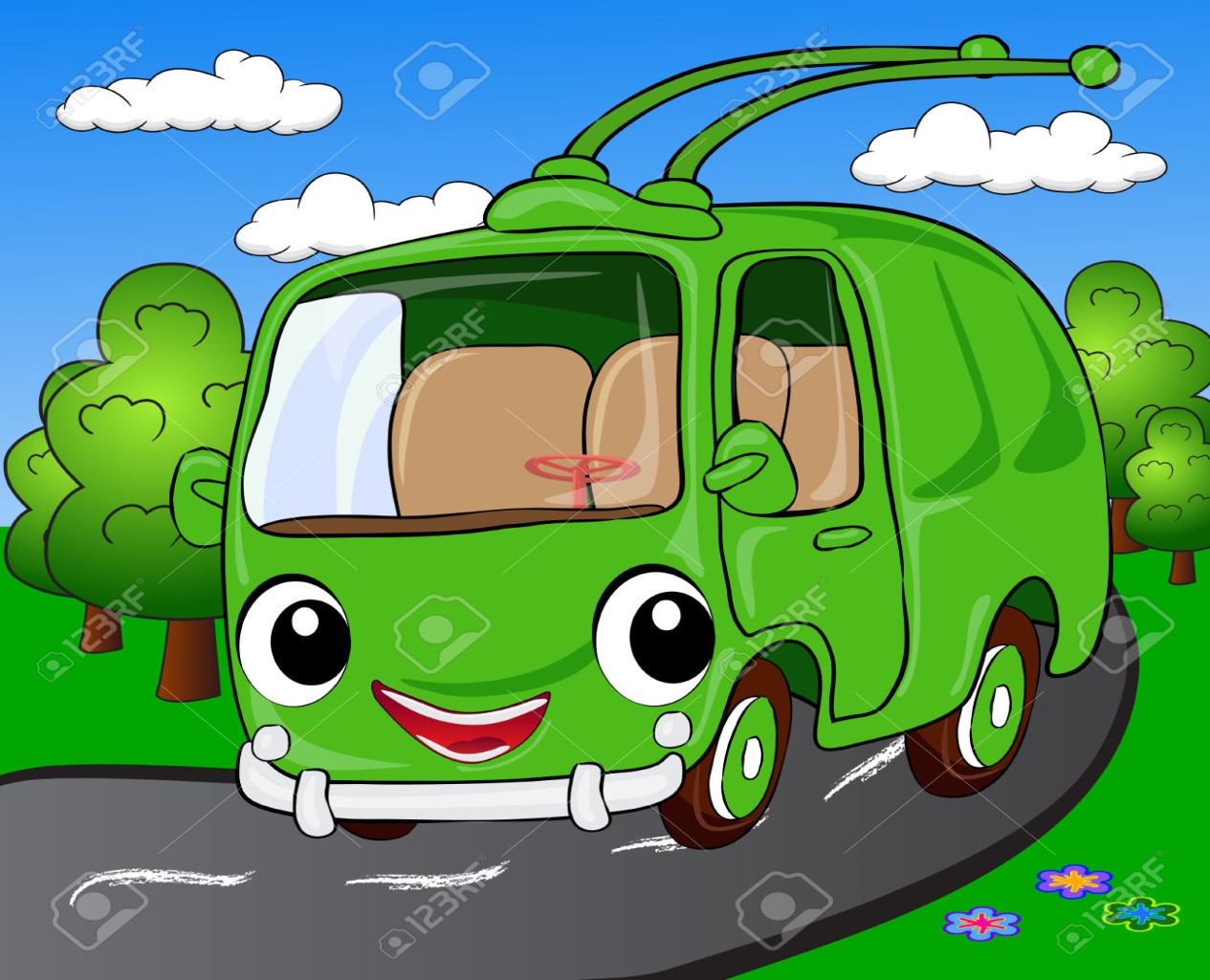                                                                         Подготовила воспитатель 1 категории:                                                                                            Чеботарева Н.Е.Програмное содержание:Цель занятия: Формирование основ экологической культуры посредством изучения правил дорожного движения и знакомства с экологическим транспортом.Задачи:Закреплять с воспитанниками знания о городском экологическом транспортеРасширять знания о видах транспорта, находить отличия между нимиРазвивать мелкую моторику рук, соотносить движения с произносимым текстомВоспитывать культуру безопасного поведения велосипедиста на дорогахРазвивать память, расширять словарный запас, связанный с правилами дорожного движенияФормировать желание соблюдать правила дорожного движения.Ход занятия: Воспитатель читает стихотворение Я. Пишумова «Азбука города»Город, в котором с тобой мы живем,Можно по праву сравнить с букварем,Азбукой улиц, проспектов, дорогГород все время дает нам урокАзбуку города помни всегда,Чтоб не случилась с тобою беда.Воспитатель: Дети, о чём это стихотворение?Ответы детей (Об азбуке города, об улицах города и т.д.) Воспитатель: У меня есть картина, которая так и называется «Улица города». Вот она. (Показать картину на проекторе).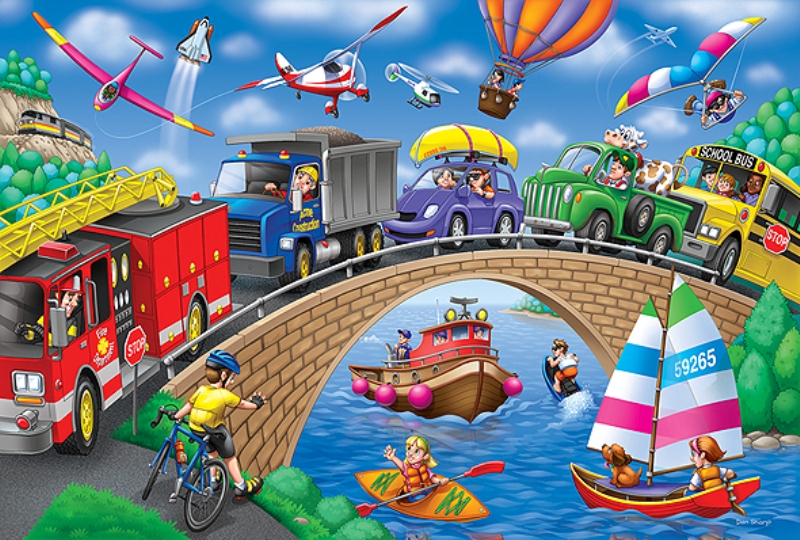 Дети, что изображено на картине? (Машины, автобус, троллейбус, велосипед и т.д.)Как их назвать одним словом? (Транспорт)Где едет транспорт? (По дороге, по проезжей части)Как называют людей, управляющих транспортным средством? (Водитель, шофёр)Дети, сегодня к нам в гости пришёл Незнайка. Но он пришел не просто так, он мне рассказал, что хочет, чтобы вы ему помогли.  Заходит Незнайка.Незнайка: (с грустью) Здравствуйте ребята! (Дети здороваются)Воспитатель: Незнайка, что случилось? Чем мы можем тебе помочь?Незнайка: Да вот, приехал в ваш город, а как обратно уехать не знаю, у меня в машине топливо закончилось…Воспитатель: Не переживай Незнайка, мы тебе поможем. Ребята, а давайте покажем Незнайке, чем заправляется наш транспорт.Игра «Накорми транспорт»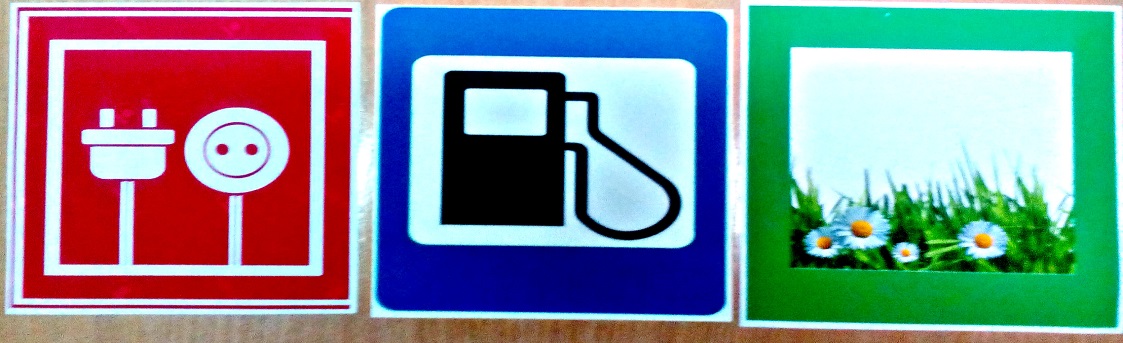  На полу в обручах лежат картинки топлива (бензоколонка, электричество, трава). Под музыку, дети перемещаются по групповой комнате, после слов воспитателя: «Поспеши, поспеши, транспорт быстро накорми!», дети раскладывают картинки с изображением транспорта по обручам, в зависимости от того, чем он «питается».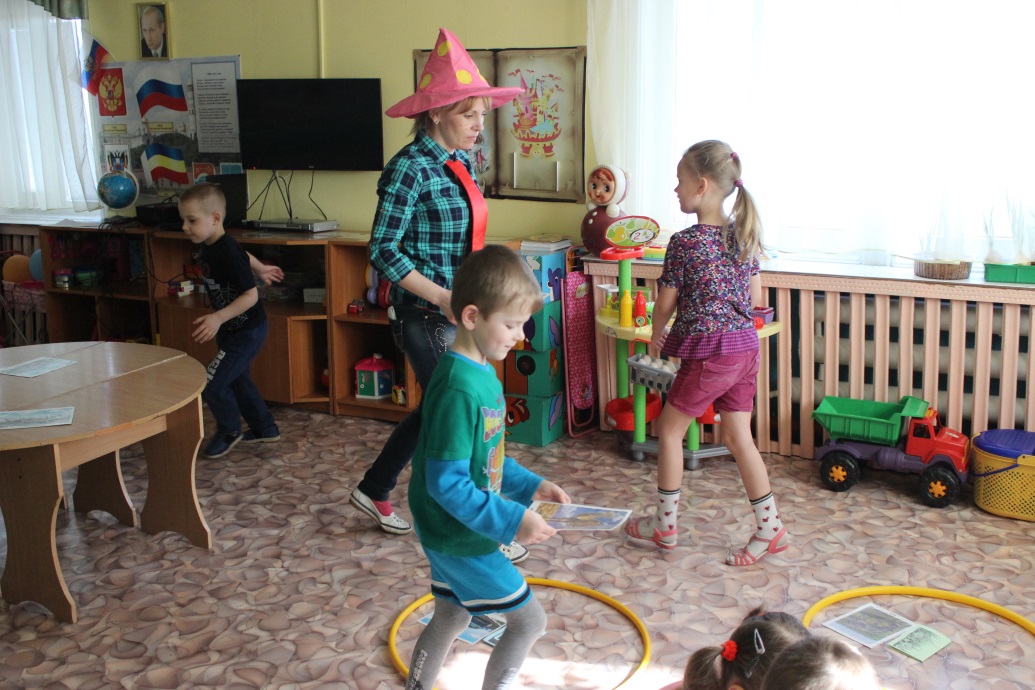 Воспитатель: Ребята, давайте посмотрим что у нас получилось.Яна, почему ты расположила этот транспорт возле бензоколонки? (Потому, что машина, автобус и мотоцикл «питается» бензином) Молодец!Вика, какому транспорту для передвижения нужна электрическая энергия? (Трамваю, троллейбусу и метро)Ира, а почему для гужевого транспорта вы выбрали картинку в третьем обруче? (Потому, что эти животные питаются травой и сеном.)Воспитатель: Незнайка посмотри и выбери, какой вид топлива подходит твоему автомобилю. Незнайка: Никакой не подходит, потому что моя машина заправляется сиропом, а у вас такого топлива нет…Воспитатель: Незнайка, а почему только сиропом?Незнайка: У нас красивый, чистый цветочный город, и топливо мы варим из цветочной пыльцы, т.к. сироп не загрязняет окружающую среду и это чистое экологическое топливо. Воспитатель: Незнайка, у нас конечно транспорт сиропом не заправляют, но транспорт, который не загрязняет природу у нас тоже есть. Ребята, давайте познакомим Незнайку с этим транспортом. Пусть он для себя что-нибудь подберёт.Видео презентацияСлайд 1: «Троллейбус»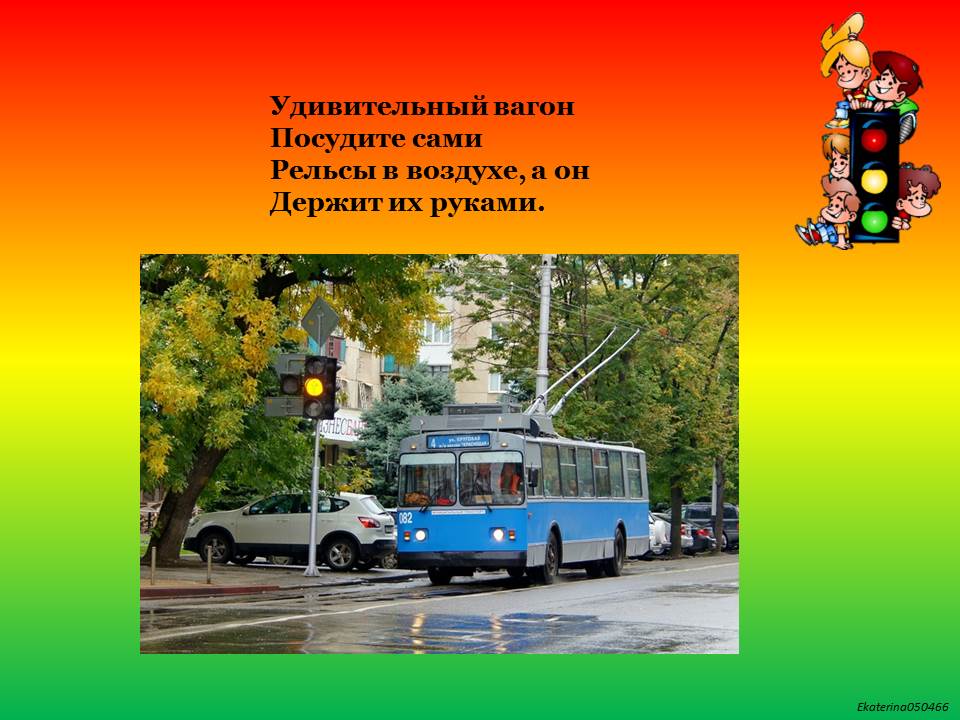  Дети, что помогает работать троллейбусу? (Троллейбус работает с помощью электричества)Воспитатель: Ну что Незнайка, подходит тебе троллейбус?Незнайка: К сожалению, нет. Он для перевозки большого количества людей, да еще и электричество нужно…(печально вздыхает и опускает голову)Воспитатель: Тогда давай посмотрим еще.Слайд 2: «Трамвай»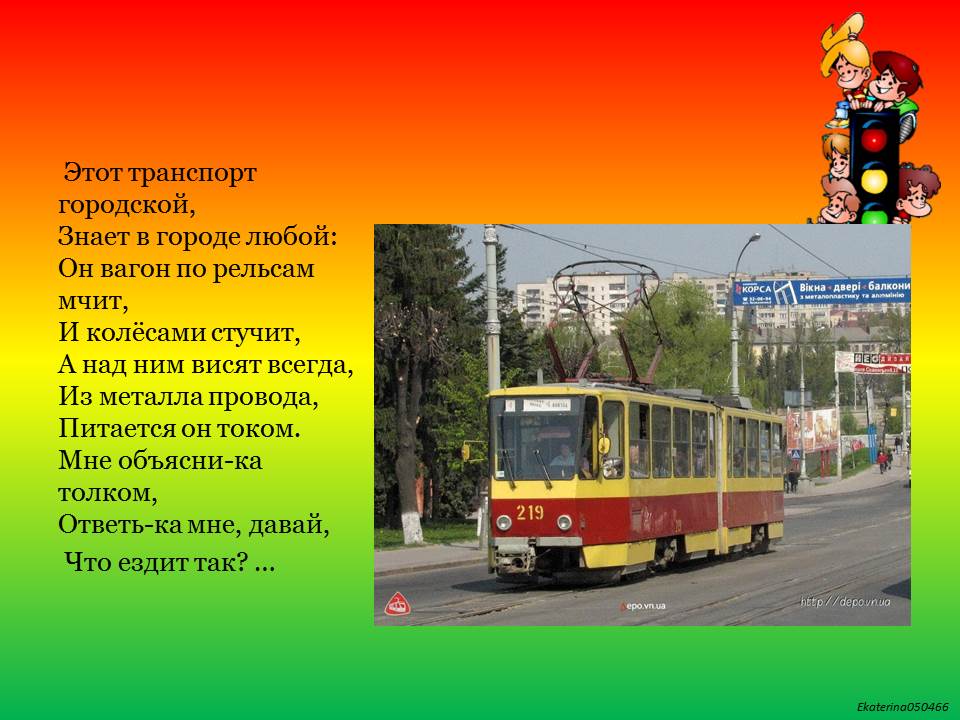 Воспитатель: Правильно - это трамвай.Что помогает работать трамваю? (Трамвай тоже работает с помощью электричества)А чем трамвай отличается от троллейбуса? (У троллейбуса резиновые колёса, а трамвай едет по рельсам)Незнайка, а трамвай тебе подходит?Незнайка: И трамвай не подходит.Воспитатель: Не переживай Незнайка, у нас еще транспорт есть. Смотрим дальше.Слайд 3: «Лошадь»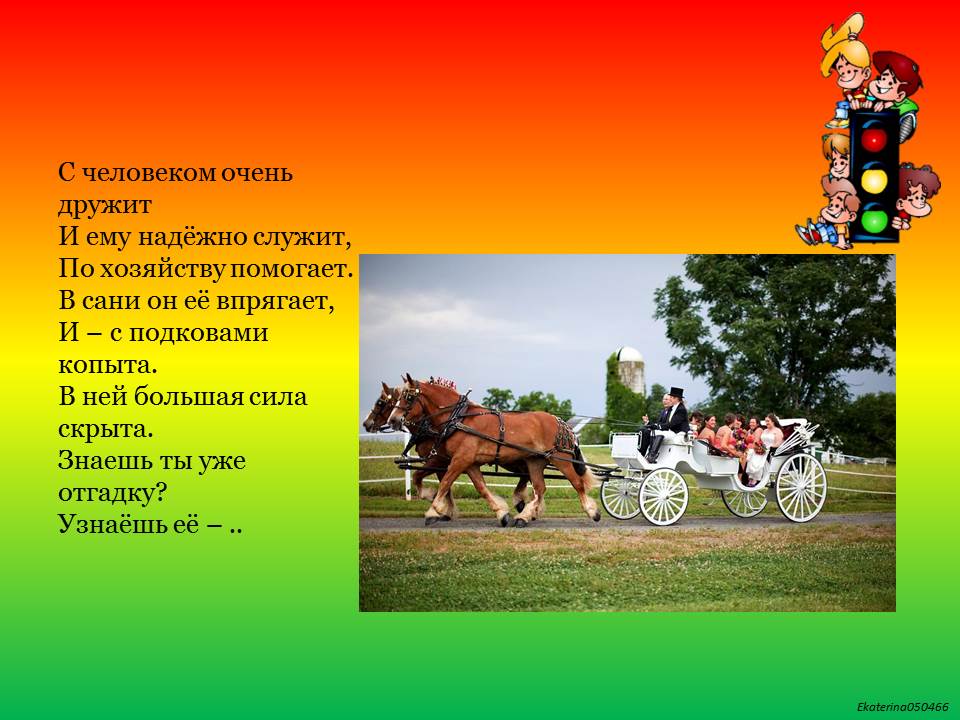 Воспитатель: Правильно это лошадь.Незнайка: А что это за транспорт такой, как на нем можно ездить? Воспитатель: А мы с ребятами тебе сейчас покажем Эстафета «Кто быстрее»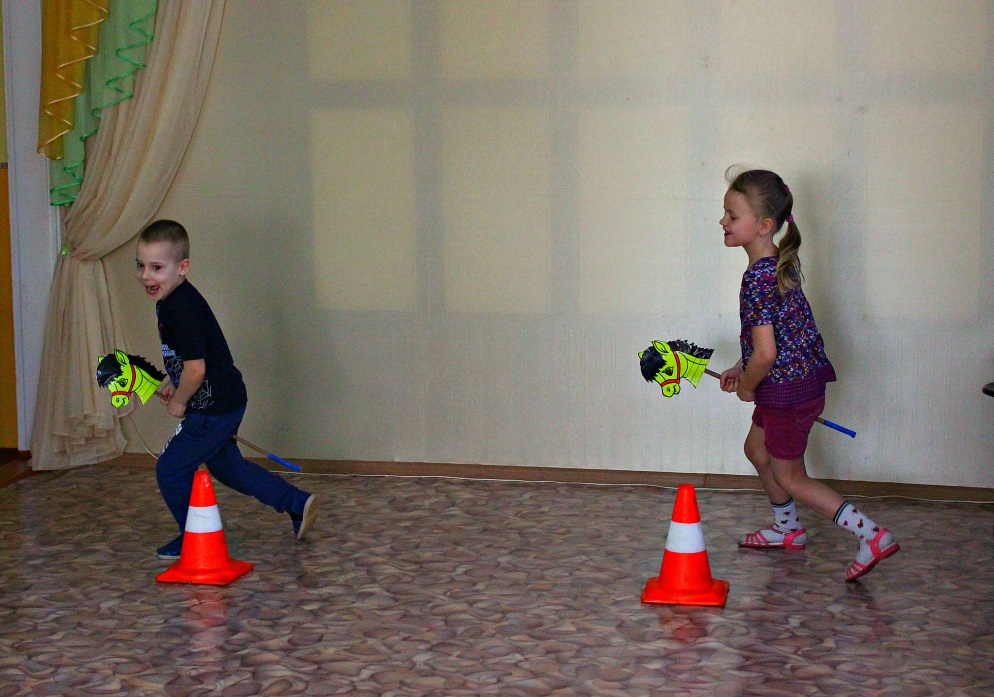 Воспитатель: Ну что, Незнайка, подходит тебе такой транспорт?Незнайка: Я бы с удовольствием отправился домой на лошади, да вот только она может съесть все цветы в Цветочном городе!!!(плачет..) На чем же я домой поеду-у-у…Воспитатель: Не плач Незнайка. У нас еще есть один транспорт, он тебе точно подойдет                               Слайд 4: «Велосипед»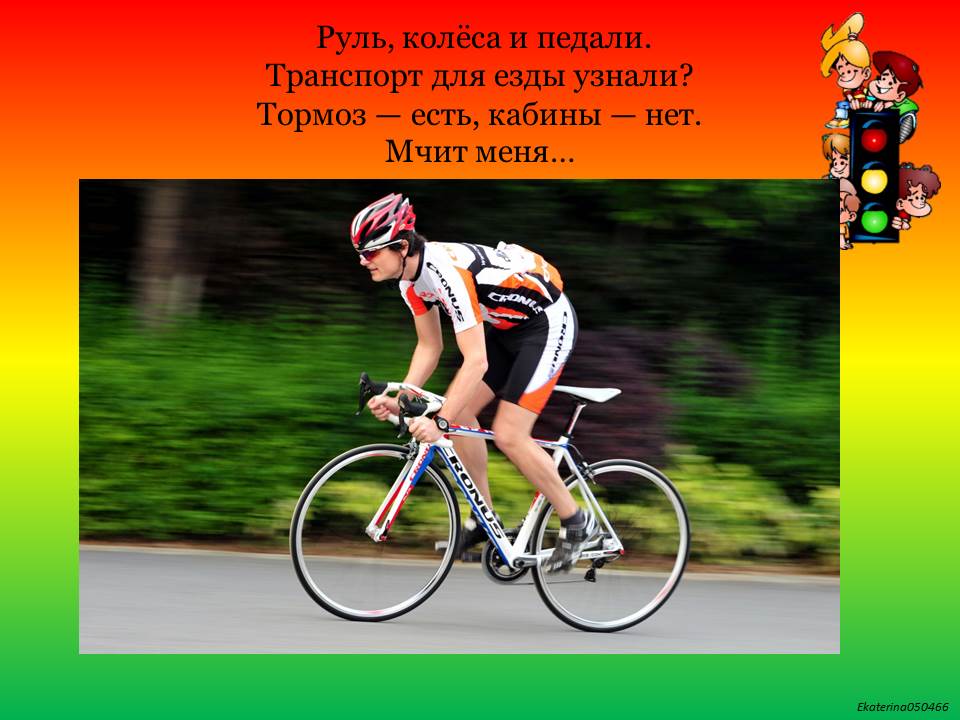 Незнайка: Какой необычный транспорт. А чем его заправляют?Воспитатель: А его заправлять не нужно, достаточно крутить педали. А педали в свою очередь вращают цепь и велосипед начинает движение.Незнайка: Тогда велосипед мне подходит.Воспитатель: Незнайка, велосипед –это тоже транспортное средство и чтобы на нём ездить необходимо знать правила езды на велосипеде. А чтобы ты запомнил эти правила, мы приглашаем тебя поиграть с нами в игру. Игра «Как зверята на велосипеде катались»Дети стоят по кругу и выполняют движения в соответствии с текстом.1.Ехали медведи на велосипеде (имитируют движения медведя, на слова на велосипеде круговые движения руками перед собой)А за ними кот задом-наперед (показывают ушки кота ладонями сжатыми в кулаки, крайние пальцы приподняты, на слова задом-наперед, поворачиваем ладонью к себе)Ой-ой-ой-ой, что же делать нам с тобой… (дети передают эстафету друг другу хлопком по руке, ребёнок на котором завершились слова, отвечает на заданную ситуациюОтвет: Нельзя ездить на велосипеде задом-наперед.2.Ехали медведи на велосипеде(движения те же)Свинка Пеппа руль бросала, очень весело визжала. Хрю(на слова Свинка Пеппа – указательным пальцем приподнимаем кончик носа, а руль бросала – кулачки вместе перед собой, затем спрятать за спину, на слова очень весело визжала – опять приподнимаем кончик носа указательным пальцем, на слово хрю наклоняемся немного вперед)Ой-ой-ой-ой, что же делать нам с тобой…(движения те же)Ответ детей: При движении нельзя бросать руль 3.Ехали медведи на велосипеде(движения те же)Сзади зайчик сидит и мишутку щекотит( на слова зайчик сидит показываем на голове ушки, и мишутку щекотит – щекочим рядом стоящего)Ой-ой-ой-ой, что же делать нам с тобой…(движения те же)Ответ детей: Нельзя отвлекать водителя4.Ехали медведи на велосипеде(движения те же)Лиса на роликах каталась, сзади за велосипед хваталась(круговые движения руками по бокам, на слова - за велосипед хваталась –соединить перед собой ладони и сжать кулачки)Ой-ой-ой-ой, что же делать нам с тобой…(движения те же)Ответ детей: Нельзя прицепляться сзади к транспортуВоспитатель: А какой совет ребята, мы дадим нашим зверятам?Дети: Мишки и хрюшки, коты, все зверюшки, правила знайте и их соблюдайте!Незнайка: Я все запомнил, спасибо вам ребята, вы мне очень помогли.Пусть смеются в след машины:Где же бак, а где же дым?Я поеду без бензина,Чтобы город чистым был.Воспитатель: А вот Незнайка, мы дарим тебе велосипед! Счастливого пути!!!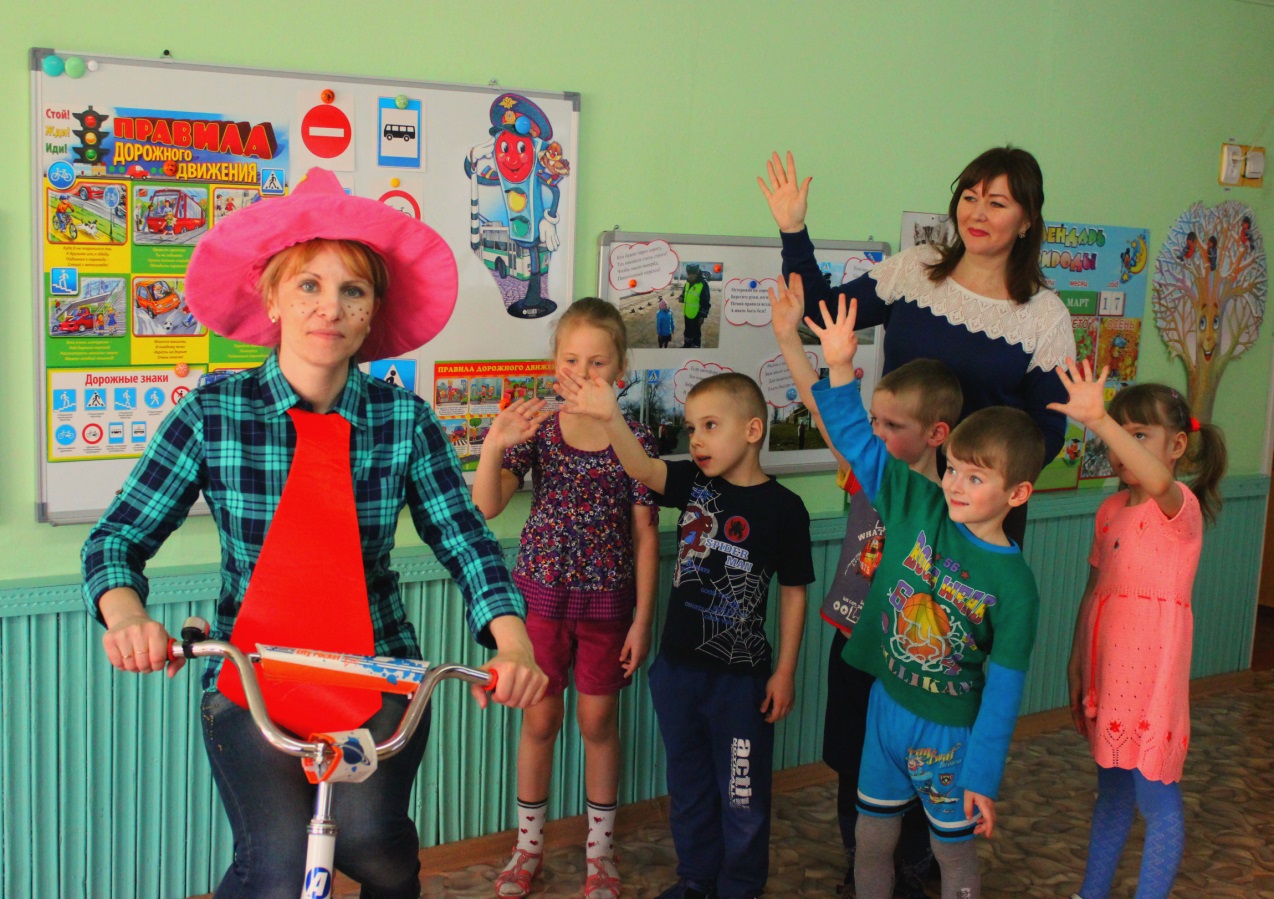 